Upravni odjel za prostorno uređenje,       graditeljstvo i zaštitu okolišaKLASA: 112-06/17-01/4URBROJ: 2170/1-06-02/2-17-20Rijeka, 24. studeni 2017.Pročelnica Upravnog odjela za prostorno uređenje, graditeljstvo i zaštitu okoliša Primorsko-goranske županije, donosi O D L U K U O DJELOMIČNOM PONIŠTENJU JAVNOG POZIVA za prijam polaznika / polaznica na stručno osposobljavanje bez zasnivanja radnog odnosa u upravna tijela Primorsko-goranske županije	U Javnom pozivu za prijam polaznika / polaznica na stručno osposobljavanje bez zasnivanja radnog odnosa u upravna tijela Primorsko-goranske županije, objavljenog na Hrvatskom zavodu za zapošljavanje i web stranici Primorsko-goranske županije www.pgz.hr  u vremenu od 02. studenog 2017. do  10. studenog 2017. godine,  	poništava se točka 2. koja glasi: „2. UPRAVNI ODJEL ZA PROSTORNO UREĐENJE, GRADITELJSTVO I ZAŠTITU OKOLIŠA – 1 polaznik: VIŠI STRUČNI SURADNIK ZA PROSTORNO UREĐENJE I GRADITELJSTVO: magistar ili stručni specijalist građevinske ili arhitektonske struke ili magistar pravne struke	                                        P r o č e l n i c a                                              v.r. doc.dr.sc. Koraljka Vahtar-Jurković,dipl.ing.građ.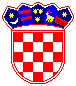      REPUBLIKA HRVATSKA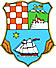      REPUBLIKA HRVATSKA    PRIMORSKO-GORANSKA                  ŽUPANIJA    PRIMORSKO-GORANSKA                  ŽUPANIJA